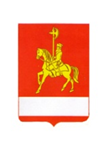 АДМИНИСТРАЦИЯ КАРАТУЗСКОГО РАЙОНАПОСТАНОВЛЕНИЕ23.06.2017                                     с. Каратузское                                       № 608-пО создании Центра диагностики и консультирования на базе муниципального бюджетного образовательного учреждения дополнительного образования «Центр «Радуга»В соответствии с частью 1 статьи 42 Федерального закона от 29 декабря 2012 г. № 273-ФЗ «Об образовании в Российской Федерации», Федеральным законом от 06.10.2003 № 131-ФЗ «Об общих принципах организации местного самоуправления в Российской Федерации», во исполнение пункта 9 протокола заседания Совета при Губернаторе Красноярского края по делам инвалидов от 09.12.2016 № 202, в целях своевременного выявления детей и подростков с ограниченными возможностями здоровья, определения специальных условий  для получения ими образования и сопутствующего медицинского обслуживания,ПОСТАНОВЛЯЮ:1.Директору муниципального бюджетного образовательного учреждения дополнительного образования «Центр «Радуга» Авласенко А.А. в срок до 1 сентября 2017 года:Создать районный Центр диагностики и консультирования на базе муниципального бюджетного образовательного учреждения дополнительного образования «Центр «Радуга».Разработать и утвердить Положение о Центре диагностики и консультирования.Ввести в Центр диагностики и консультирования Службу ранней помощи.Внести изменения в штатное расписание учреждения.2. Контроль за исполнением настоящего постановления возложить на А.А. Савина – заместителя главы района по социальным вопросам.	3. Постановление вступает в силу со дня его подписания.И.о. главы района                                                                               Е.И. Тетюхин